ESTABLISHMENT AND COORDINATION COMMITTEE REPORT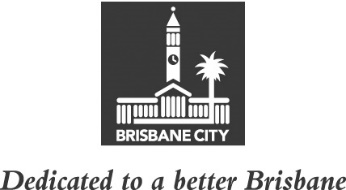 RECOMMENDATIONS OF THE ESTABLISHMENT AND COORDINATION COMMITTEE DURING THE SPRING RECESS 2021, SUBMITTED TO COUNCIL FOR ADOPTIONTABLE OF CONTENTSESTABLISHMENT AND COORDINATION COMMITTEE REPORTRECOMMENDATIONS OF THE ESTABLISHMENT AND COORDINATION COMMITTEE DURING THE SPRING RECESS 2021, SUBMITTED TO COUNCIL FOR ADOPTIONDECLARABLE CONFLICT OF INTERESTSClause C	The Lord Mayor (Councillor Adrian Schrinner), Deputy Mayor (Councillor Krista Adams), and Councillors Adam Allan, Fiona Cunningham, Vicki Howard, Kim Marx, Tracy Davis, Andrew Wines and Ryan Murphy declared a declarable conflict of interest in Clause C. Clause C was then referred to Council pursuant to section 177R of the City of Brisbane Act 2010.A	Contracts and Tendering – Report of Contracts Accepted 	by Delegates of Council for August 2021		109/695/586/2-0051.	The Chief Executive Officer provided the information below.2.	Sections 238 and 239 of the City of Brisbane Act 2010 (the Act) provide that Council may delegate 	some of its powers. Those powers include the power to enter into contracts under section 242 of the 	Act.3.	Council has previously delegated some powers to make, vary or discharge contracts for the procurement of goods, services or works. Council made these delegations to the Establishment and Coordination Committee and Chief Executive Officer.4.	The City of Brisbane Regulation 2012 (the Regulation) was made pursuant to the Act. Chapter 6, Part 4, section 227 of the Regulation provides that: (1) Council must, as soon as practicable after entering into a contract under this chapter worth $200,000 or more (exclusive of GST), publish relevant details of the contract on Council’s website; (2) the relevant details must be published under subsection (1) for a period of at least 12 months; and (3) also, if a person asks Council to give relevant details of a contract, Council must allow the person to inspect the relevant details at Council’s public office. ‘Relevant details’ is defined in Chapter 6, Part 4, section 227 as including: (a) the person with whom Council has entered into the contract; (b) the value of the contract; and (c) the purpose of the contract (e.g. the particular goods or services to be supplied under the contract).5.	The contracts detailed in Attachment A represent contractual arrangements that Council has already entered into. The purpose of this report is not to consider making decisions about the contracts, rather for transparency of the decisions made on contracts entered into with a value greater than the threshold.6.	The Chief Executive Officer provided the following recommendation and the Committee agreed at the meeting of 5 October 2021.7.	RECOMMENDATION:	THAT COUNCIL NOTES THE REPORT OF CONTRACTS ACCEPTED BY DELEGATES OF COUNCIL FOR AUGUST 2021, AS SET OUT IN ATTACHMENT A, hereunder.Attachment AB	Stores Board Submission – Significant Contracting Plan for 	Animal Management Services		165/830/179/8578.	The A/Chief Executive Officer provided the information below.9.	The Chief Executive Officer and the Stores Board considered the submission, as set out in Attachment A (submitted on file), on 27 September 2021.10.	The submission is recommended to Council as it is considered the most advantageous outcome for the provision of the required services.11.	Commercial-in-Confidence details have been removed from this report, highlighted in yellow and replaced with the word [Commercial-in-Confidence].	Purpose12.	The Stores Board recommends approval of the Significant Contracting Plan to establish a Corporate Procurement Arrangement (CPA) in the form of Preferred Supplier Arrangements, for Animal Management Services. The CPA will be for an initial term of two years with options to extend for additional periods of up to three years, for a maximum term of five years. The estimated expenditure is $13.2 million over the potential five-year term.	Background/business case13.	Council currently provides three categories of animal management services:	-	Category 1 – Management of Animal Rehoming Centres	-	Category 2 – Authorised Animal Collection Services	-	Category 3 – 24 Hours a Day Stock Impounding, Priority Collection, Dogs for Call and 	Emergency Impounding Services.14.	These services are managed through preferred supplier arrangements with Animal Welfare League of Qld Inc. (AWLQ) and Brisbane Livestock Control (BLC). These agreements came into effect on 18 October 2014 and are due to expire on 17 April 2022.15.	AWLQ manages and operates Council’s two animal rehoming centres located at Bracken Ridge and Willawong. The key objectives of this arrangement are to reduce the euthanasia rates for domestic animals and maximise animal welfare outcomes through rehoming and retraining animals.16.	BLC provides all services required in relation to animal collection services, 24 hours a day stock impounding, priority collections, dogs for call and emergency impounding of animals.17.	Following a review of the current model and breakdown of service categories, it is proposed to establish a more defined and specific list of categories for this sourcing activity as follows:	-	Category 1 – Animal Care	-	Category 2 – Animal Behaviour Assessment	-	Category 3 – Animal Triage	-	Category 4 – Animal Rehome	-	Category 5 – Animal Reclaim	-	Category 6 – Animal Collection and Transportation Services.18.	It is anticipated that this segmentation of services will provide a more detailed cost breakdown of each component of service delivery. This model will also allow tenderers more flexibility, allowing them to submit for one or more of any of the categories. It is anticipated that this will encourage a higher participation from suppliers than in previous tender activities.	Policy and other considerations19.	Is there an existing CPA/contract for these goods/services/works?	Yes. CPA 510163 for Animal Management Services commenced on 18 October 2014 and is due to expire on 17 April 2022.20.	Could Council businesses provide the services/works?	No. Council does not have the capacity to undertake the services to be delivered under this CPA. The CPA will also provide specialist capabilities Council does not have.21.	Are there policy, or other issues, that the delegate should be aware of?	No22.	Have the following issues been considered in the development of the specifications and evaluation criteria: Environmental sustainability, access and equity, Zero Harm, quality assurance, local benefit and support for locally produced and Australian products? 	Yes. Appropriate requirements are included in the specifications. In addition, relevant criteria and deliverables will be included in the Request for Proposal (RFP) documents. Evaluation of local benefit will carry a weighting of 30% of the non-price criteria.23.	Does this procurement exercise need to be managed under the PM2 Governance and Assurance Framework?	No24.	Does this proposed contract involve leasing?	No	Market analysis25.	Previous sourcing activities for current animal management categories have highlighted a very limited market in place for the provision of these services. Only the current provider for category one services, AWLQ, as well as RSPCA, have been identified as the two known local established providers undertaking all required services within this category. This is a similar scenario for categories two and three, with the current provider BLC being the only tenderer participating in previous tender activities.26.	By establishing more defined categories for the required services, Council is hopeful of encouraging competition from additional potential tenderers in this market. Market sounding activities have been undertaken with a number of potential tenderers, with all indicating their intention to respond to the RFP.	Procurement strategy and activity plan27. 	Anticipated schedule28.	Pre-market approval:		26 October 2021	Date of release to market:	28 October 2021	Tender closing:			26 November 2021	Evaluation completion:		17 January 2022	Contract prepared:		31 January 2022	Post-market approval:		8 March 2022	Contract commencement:	18 April 2022	Contract expenditure and budget availability29.	Estimated total expenditure under this CPA/contract (including any optional additional periods):	$13.2 million over the potential five-year term of the CPA.30.	Sufficient approved budget to meet the total spend under this CPA/contract? 	The establishment of the CPA will not commit Council to any purchases. Funding is only required when an appropriately delegated Council officer approves entering into a contract made under the CPA, subject to approved funding availability.31.	Program budget line item: 	Program:		Program 6 – City Standards, Community Health and Safety 	Outcome:		6.4 Managing Animals	Strategy:		6.4.1 Animal Management	Service:		6.4.1.1 Animal Management 	Operating/projects: 	Operating32.	Anticipated procurement savings (if any): 	To be established and reported in the post-market submission	Procurement risk33.	Summary of key risks associated with this procurement:34.	Is this contract listed as a ‘critical contract’ requiring the contractor to have in place a Business Continuity Plan approved by Council? 	Yes	Tender evaluation 35.		Evaluation criteria: Mandatory/essential criteria:-	Has an active ABN.-	Is registered for GST.-	Has the required insurances or committed to obtaining them if successful.-	Has a satisfactory financial viability and capacity.	Non-price weighted evaluation criteria:	(c)	Price model:		Basket of services required for the potential maximum contract term	Evaluation methodology:	(a)	Shortlisting process:		Submissions will be shortlisted, if required, using the total score against the non-price 	weighted criteria. Further shortlists, if required, will be based on the value for money (VFM) 	index. 		At any time during the evaluation, a submission may be excluded from further evaluation or 	a shortlist where:		-	a score against any criterion (regardless of the weighting) is so low that the proposal 		is considered to be high risk or not advantageous for Council		-	the submission contains non-compliances with the specification or draft contract that 		the Evaluation Team considers to be unacceptable/not advantageous for Council		-	the submission/tenderer is considered to be high risk or not advantageous for Council, 		regardless of the criteria stated in the tender documents.		Any submission may be included on any shortlist where the Evaluation Team considers that, 	despite the score achieved, there are strong, documented commercial reasons for further 	consideration of the submission. 	(b)	VFM method:		Council’s standard VFM methodology. This is non-price score divided by price to create a 	VFM index. 36.	The Chief Executive Officer provided the following recommendation and the Committee agreed at the meeting of 18 October 2021.37.	RECOMMENDATION	THAT THE STORES BOARD RECOMMENDS APPROVAL OF THE SIGNIFICANT CONTRACTING PLAN TO ESTABLISH A CORPORATE PROCUREMENT ARRANGEMENT (CPA) IN THE FORM OF PREFERRED SUPPLIER ARRANGEMENTS, FOR ANIMAL MANAGEMENT SERVICES. THE CPA WILL BE FOR AN INITIAL TERM OF TWO YEARS WITH OPTIONS TO EXTEND FOR ADDITIONAL PERIODS OF UP TO THREE YEARS, FOR A MAXIMUM TERM OF FIVE YEARS. THE ESTIMATED EXPENDITURE IS $13.2 MILLION OVER THE POTENTIAL FIVE-YEAR TERM.C	PETITION TO THE CITY PLANNING AND SUBURBAN RENEWAL COMMITTEE – REQUESTING COUNCIL ALLOW OXFORD EYE CENTRE TO CONTINUE TO OPERATE AT 213 RIDING ROAD, BALMORAL (APPLICATION REFERENCE A005448563)		CA21/91861338.	A petition containing 199 signatures was presented to Council at its meeting of 3 August 2021 by Councillor Kara Cook, Councillor for Morningside Ward, requesting Council allow Oxford Eye Centre to continue to operate at 213 Riding Road, Balmoral (the site) (application reference A005448563). The petitioners state that a comprehensive eye specialist service is needed in the local community.39.	The Divisional Manager, City Planning and Sustainability, provided the following information.40.	The site comprises a two-storey detached house situated at a corner of Riding Road and Victoria Street, Balmoral. Vehicular access is provided by a crossover from Victoria Street. The site is located opposite a number of commercial properties on Riding Road and adjoins residential properties to the north and east. Saints Peter and Paul’s Primary School is located to the north east of the site.41.	A development application seeking an approval for a Material change of use for Heath Care Service and Dwelling Unit (A005448563) was made with Council on 8 May 2020. The proposal intends to utilise the ground floor of the site (approximately 119 square metres) for commercial purposes, with the first floor retained for residential use.42.	The development application was subsequently refused on 11 December 2020 as the proposed commercial use of the site was not considered to comply with requirements of Brisbane City Plan 2014. An appeal against this decision was filed with the Planning and Environment Court (P&E Court) on 25 February 2021 (P&E Court reference 458/21).43.	The appeal has not been finalised. A mediation chaired by the Registrar was held on 21 September 2021. The matters of dispute were discussed, guided by advice provided by urban planning, traffic and economics experts. The most recent Court order made on 22 September 2021 vacates the requirement for the matter to be heard during October 2021 Court sittings and confirms the next Court review on 20 October 2021.44.	Council is required to follow the P&E Court orders in relation to the appeal. Given the appeal is ongoing, it is not appropriate for Council to comment on any aspect of the proposal, or detail Council’s views about issues concerning the appeal. 45.	Petitioners can view the details of any documents filed with the P&E Court by visiting the Queensland Court’s website at http://apps.courts.qld.gov.au/esearching/ and entering the appeal reference number ‘458/21’.Consultation46.	Councillor Kara Cook, Councillor for Morningside Ward, has been consulted and does not support the recommendation.Customer impact47.	The submission will respond to the petitioners’ concerns.48.	The Divisional Manager recommended as follows.49.	THAT THE HEAD PETITIONER BE ADVISED IN ACCORDANCE WITH THE DRAFT RESPONSE SET OUT IN ATTACHMENT A, hereunder.Attachment ADraft ResponsePetition Reference: CA21/918613Thank you for your petition requesting Council allow Oxford Eye Centre to continue to operate at 213 Riding Road, Balmoral (application reference A005448563) (the site). Council notes the petitioners concern that a comprehensive eye specialist service is needed in the local community.The site comprises a two-storey detached house situated at a corner of Riding Road and Victoria Street, Balmoral. Vehicular access is provided by a crossover from Victoria Street. The site is located opposite a number of commercial properties on Riding Road and adjoins residential properties to the north and east. Saints Peter and Paul’s Primary School is located to the north east of the site.A development application seeking an approval for a Material change of use for Heath Care Service and Dwelling Unit (A005448563) was made with Council on 8 May 2020. The proposal intends to utilise the ground floor of the property (approximately 119 square metres) for commercial purposes, with the first floor retained for residential use.The development application was subsequently refused on 11 December 2020 as the proposed commercial use of the site was not considered to comply with requirements of Brisbane City Plan 2014. An appeal against this decision was filed with the Planning and Environment Court (P&E Court) on 25 February 2021 (P&E Court reference 458/21).The appeal has not been finalised and is currently ongoing. Parties involved in the appeal engaged in a mediation chaired by the Registrar on 21 September 2021. The matters of dispute were discussed, guided by advice provided by urban planning, traffic and economics experts. The most recent Court order made on 22 September 2021 vacates the requirement for the matter to be heard during October 2021 Court sittings and confirms the next Court review on 20 October 2021.Council is required to follow the P&E Court orders in relation to the appeal. Given the appeal is ongoing, it is not appropriate for Council to comment on any aspect of the proposal, or detail Council’s views about issues concerning the appeal.You can view the details of any documents filed with the P&E Court by visiting the Queensland Court’s website at http://apps.courts.qld.gov.au/esearching/ and entering the appeal reference number ‘458/21’.The above information will be forwarded to the other petitioners via email.Should you have any questions about the appeal, please contact Mr Howard Lovitt, A/Team Manager, Development Assurances and Outcomes, Development Services, City Planning and Sustainability, on (07) 3178 7570.Thank you for raising your concerns.End.ClauseTitlePage NoACONTRACTS AND TENDERING – REPORT OF CONTRACTS ACCEPTED BY DELEGATES OF COUNCIL FOR AUGUST 2021 1BCSTORES BOARD SUBMISSION – SIGNIFICANT CONTRACTING PLAN FOR ANIMAL MANAGEMENT SERVICESPETITION TO THE CITY PLANNING AND SUBURBAN RENEWAL COMMITTEE – REQUESTING COUNCIL ALLOW OXFORD EYE CENTRE TO CONTINUE TO OPERATE AT 213 RIDING ROAD, BALMORAL (APPLICATION REFERENCE A005448563)914Report of Contracts Accepted by Delegates of Council for August 2021Report of Contracts Accepted by Delegates of Council for August 2021Report of Contracts Accepted by Delegates of Council for August 2021Report of Contracts Accepted by Delegates of Council for August 2021Report of Contracts Accepted by Delegates of Council for August 2021Contract number/contract purpose/successful tenderer/comparative tender/price value for money (VFM) index achievedNature of arrangement/ estimate maximum expenditureUnsuccessful tenderers/VFM achievedComparative tender price/sDelegate/approval date/start date/termBRISBANE INFRASTRUCTUREBRISBANE INFRASTRUCTUREBRISBANE INFRASTRUCTUREBRISBANE INFRASTRUCTUREBRISBANE INFRASTRUCTURE1. Contract No. 520219PAINTING SERVICES, TILING SERVICES, AND SUPPLY AND LAY OF FLOOR COVERINGSCategory 1 – Painting ServicesProbuild Industries Australia Pty Ltd Hewson, Russell Paul trading as Redswan Painters Waller Painting Pty LtdCategory 2 – Tiling ServicesHiggins Coatings Proprietary Limited trading as Higgins Coatings Pty LtdMaintain Australia Pty LtdProbuild Industries Australia Pty Ltd Sunstate Tiling Pty. Ltd.Category 3 – Supply and Lay Floor CoveringsHiggins Coatings Proprietary Limited trading as Higgins Coatings Pty LtdLifestyle Commercial Floorcoverings Pty Ltd Maintain Australia Pty LtdCorporate Procurement Arrangement (CPA) (Panel Arrangement)Schedule of rates$222,526Contract is exempt from tendering under Exemption 9 of Council’s SP103 Procurement Policy and Plan 2020-21, which allows for extension of contracts while Council is at market.Not applicable (N/A)DelegateCPOApproved12.08.2021Start01.10.2021TermTwo months2. Contract No. 520773(Order under Queensland Government Standing Offer Arrangement QGP0050-18)INDEPENDENT FINANCIAL AUDITOR – KANGAROO POINT GREEN BRIDGEBDO Services Pty Ltd (Offer 1) – $519,840 Achieved the highest VFM of 16.06Schedule of rates$519,840BDO Services Pty Ltd (Offer 2)Achieved VFM of 15.33P.A Camenzuli & Others trading as Pitcher Partners (Offer 1)Achieved VFM of 15.18PricewaterhouseCoopers Achieved VFM of 13.00KPMG AustraliaAchieved VFM of 12.26Deloitte Risk Advisory Pty LimitedAchieved VFM of 11.48P.A Camenzuli & Others trading as Pitcher Partners (Offer 2)Achieved VFM of 11.48Findex (Aust) Pty LtdAchieved VFM of 11.38$544,800$480,960$619,040$632,416$642,624$636,000$566,648DelegateCEOApproved02.08.2021Start02.08.2021Term30 months3. Contract No. 520801SPORTS FIELD REMEDIATION PROGRAM 2021-22Hart Valley Investments Pty Ltd – $260,282Achieved the highest VFM of 32.08Twin View Turf Pty Ltd – $266,906Achieved VFM of 31.75Project Irrigation Australia Pty Ltd – $261,878Achieved VFM of 29.78Schedule of rates$1,845,000Offers not recommendedTIS Contracting Pty Ltd Achieved VFM of 28.47Global Turf Projects Pty LtdAchieved VFM of 22.46Non-conforming offersAustspray Environmental Weed Control Pty LtdGreen Options Pty LimitedWaterworx Pty. Ltd.$292,451$327,271N/AN/AN/ADelegateCPOApproved11.08.2021Start16.08.2021TermOne year4. Contract No. 532761KERALGERIE PARK UPGRADEGlascott Landscape and Civil Pty Ltd – $392,418Achieved the highest VFM of 21Lump sum$392,418Offers not recommendedNaturform Pty LtdAchieved VFM of 21The Landscape Construction Company Pty LtdAchieved VFM of 16Non-conforming offer J. Mac Constructions Pty Ltd$399,151$488,930N/ADelegateCPOApproved04.08.2021Start11.08.2021Term16 weeks 5. Contract No. 532792THRUSH STREET PARK SIGNATURE PLAYGROUNDNaturform Pty Ltd – $774,124Achieved the highest VFM of 112Lump sum$774,124The Landscape Construction Company Pty LtdAchieved VFM of 112Newscape Group Pty Ltd & The D Taylor Family Trust & The T Wilds Family Trust trading as Interface LandscapesAchieved VFM of 94Penfold Projects Pty LtdAchieved VFM of 92$780,000$897,411$770,217DelegateCPOApproved11.08.2021Start02.09.2021Term30 weeks 6. Contract No. 532820BRISBANE METROPOLITAN TOUCH ASSOCIATION CLUBHOUSE – DESIGN AND CONSTRUCT J. Mac Constructions Pty Ltd – $3,063,971Achieved the highest VFM of 27.42Lump sum$3,063,971Box & Co Pty LtdAchieved VFM of 24.88Dart Holdings Pty. Ltd. trading as A. Dart & CoAchieved VFM of 22.64$2,953,935$3,577,830DelegateCPOApproved18.08.2021Start23.08.2021Term29 weeks 7. Contract No. 532831COMMUNITY FACILITIES REPAIRS – PACKAGE BSandgate Bowls Club at Keogh Street, Sandgate7th Brigade Park, Delaware Street, Geebung28A Bethania Street, LotaFormer Ashgrove Bowls Club, Yoku Road, AshgroveBlackwood Projects Pty Ltd – $242,410Achieved the highest VFM of 36.51Lump sum$242,410Building Solutions Brisbane Pty LtdAchieved VFM of 34.36Probuild Industries Australia Pty LtdAchieved VFM of 32.33Signature Projects Pty Ltd Achieved VFM of 27.60 Hawley Constructions Pty LtdAchieved VFM of 21.32 Box & Co Pty LtdAchieved VFM of 16.50$261,952$269,080$300,675$405,769$509,000DelegateCPOApproved11.08.2021Start16.08.2021Term16 weeks 8. Contract No. 532832MINOR MAINTENANCE ACTIVITIES FOR BRIDGESMMS Group Pty Ltd – $214,285Achieved the highest VFM of 40.02Schedule of rates$428,570Ellen Grove Pty Ltd trading as Sunstate Civil ConstructionAchieved VFM of 30.93Silverstrand Developments Pty LtdAchieved VFM of 13.43$178,105$558,506DelegateCPOApproved12.08.2021Start24.08.2021TermInitial term of one year with a maximum term of two years.9. Contract No. 532882COORPAROO COMMON PARK SCOOTER TRACK AND DAVIES PARK IMPROVEMENTS STAGE 2Landscape Solutions (Qld) Pty. Limited – $958,533Achieved the highest VFM of 8.45Lump sum$958,533The Landscape Construction Company Pty LtdAchieved VFM of 8.20Naturform Pty LtdAchieved VFM of 7.24Glascott Landscape and Civil Pty LtdAchieved VFM of 5.52$969,898$1,119,315$1,113,350DelegateCPOApproved11.08.2021Start16.08.2021Term17 weeks10. Contract No. 532901HAMILTON HALL UPGRADEBuilding Solutions Brisbane Pty Ltd – $373,670Achieved the highest VFM of 20.94Lump sum$373,670Kane Constructions (QLD) Pty Ltd trading as Arete AustraliaAchieved VFM of 20.63Blackwood Projects Pty LtdAchieved VFM of 19.66Premis Solutions Pty LtdAchieved VFM of 19.21Signature Projects Pty LtdAchieved VFM of 16.27Dart Holdings Pty. Ltd. trading as A. Dart & CoAchieved VFM of 16.12$390,300$424,690$429,360$371,758$468,300DelegateCPOApproved11.08.2021Start16.08.2021Term16 weeks11. Contract No. 532910KURABY STATE SCHOOL CAR PARK UPGRADEDoval Constructions (Qld.) Ltd– $580,620*Achieved the highest VFM of 15*Comparative tender price normalised for possible delay costs and variations claimable by the contractor.Schedule of rates$544,453Allroads Pty LtdAchieved VFM of 12AllenCon Pty LtdAchieved VFM of 11$604,844*$570,472*DelegateCPOApproved04.08.2021Start10.08.2021Term12 weeks 12. Contract No. 532971ROADS RESURFACING – LOCAL ROADS AND COMMUNITY INFRASTRUCTURE (LRCI) PACKAGE 1Allen’s Asphalt Pty Ltd – $1,265,571*Achieved the highest VFM of 58*Comparative tender price normalised for possible delay costs and variations claimable by the contractor.Schedule of rates$1,240,572Stanley Macadam Pty Ltd Achieved VFM of 57Fulton Hogan Industries Pty LtdAchieved VFM of 52Boral Resources (Qld) Pty. LimitedAchieved VFM of 33$1,369,324*$1,390,036*$2,084,227*DelegateCPOApproved18.08.2021Start20.08.2021Term12 weeks 13. Contract No. 532974ENVIRONMENTAL SERVICES FOR STORY BRIDGE RESTORATION PROJECT SPAN FOUR, KANGAROO POINTI3 Consulting Pty Ltd – $243,389Achieved the highest VFM of 38.83Lump sum$243,389SLR Consulting Australia Pty Ltd Achieved VFM of 23.69EDP Consultants Pty LtdAchieved VFM of 20.14JJ Ryan Consulting Pty LtdAchieved VFM of 15.40$306,086$162,163$273,870DelegateCPOApproved12.08.2021Start23.08.2021TermOne year14. Contract No. 1417718-20INDOOROOPILLY ROUNDABOUT UPGRADE (MOGGILL ROAD CORRIDOR UPGRADE – STAGE 1) – APA GAS RELOCATION WORKSAPT O&M Services (QLD) Pty Ltd – $2,619,952Lump sum$2,619,952Contract entered into under Exemption 3 of Council’s SP103 Procurement Policy and Plan 2021-22, which allows for exemption for tendering where the marketplace is restricted by third-party ownership of a public utility plant asset.N/ADelegateCEOApproved30.08.2021Start30.08.2021TermOne yearCITY ADMINISTRATION AND GOVERNANCECITY ADMINISTRATION AND GOVERNANCECITY ADMINISTRATION AND GOVERNANCECITY ADMINISTRATION AND GOVERNANCECITY ADMINISTRATION AND GOVERNANCENilCITY PLANNING AND SUSTAINABILITYCITY PLANNING AND SUSTAINABILITYCITY PLANNING AND SUSTAINABILITYCITY PLANNING AND SUSTAINABILITYCITY PLANNING AND SUSTAINABILITYNilLIFESTYLE AND COMMUNITY SERVICESLIFESTYLE AND COMMUNITY SERVICESLIFESTYLE AND COMMUNITY SERVICESLIFESTYLE AND COMMUNITY SERVICESLIFESTYLE AND COMMUNITY SERVICES15. Contract No. 511590LIBRARY RADIO FREQUENCY IDENTIFICATION TECHNOLOGY, EQUIPMENT AND MAINTENANCE SERVICESBibliotheca Australia Pty Ltd – $5,200,000CPA (Preferred Supplier Arrangement)Schedule of rates$5,200,000Contract entered into without seeking competitive tenders from industry in accordance with Council’s SP103 Procurement Policy and Plan 2021-22.N/ADelegateE&CApproved23.08.2021Start25.08.2021TermInitial term of three years with a maximum term of seven years.ORGANISATIONAL SERVICESORGANISATIONAL SERVICESORGANISATIONAL SERVICESORGANISATIONAL SERVICESORGANISATIONAL SERVICES16. Contract No. 511385NATURAL AREA FIRE MANAGEMENT SERVICESTen Rivers Pty Ltd trading as Ten Rivers – $24,002*Achieved VFM of 33*Additional successful CPA supplier as per post-market submission of 8 July 2021.Previously approved CPA suppliers (reported July 2021)CPA (Panel Arrangement)Schedule of rates$1,200,000N/A (previously reported)N/ADelegateCPOApproved26.08.2021Start31.08.2021TermAn initial term up to 13 July 2023 (to align with previously awarded CPA) with a maximum term of three years and 45 weeks.17. Contract No. 520790BUS SEAT CLEANING, WORKSHOP CLEANING CLOTHS AND FLOOR MATSCategory 1 – Bus Seat Cleaning – social enterprises only (Eagle Farm, Sherwood and Willawong bus depots)Sandgate and Bracken Ridge Action Group Incorporated trading as SEED PPM – $70,591Achieved the highest VFM of 10.06Category 1 – Bus Seat Cleaning – open to all tenderers (Toowong and Virginia bus depots)Sandgate and Bracken Ridge Action Group Incorporated trading as SEED PPM – $45,798Achieved the highest VFM of 15.50Category 1 – Bus Seat Cleaning – open to all tenderers (Carina and Garden City bus depots)Diverciti Enterprises Pty Ltd as trustee for Diverciti Enterprises Trust trading as Diverciti Services – $67,828Achieved the highest VFM of 11.35Category 2 – Workshop Cleaning Cloths and Floor MatsAlsco Pty Limited – $102,369Achieved the highest VFM of 7.96CPA (Preferred Supplier Arrangements)Schedule of rates$1,560,000Category 1 – Bus Seat Cleaning – social enterprises only (Eagle Farm, Sherwood and Willawong bus depots)Shortlisted offer not recommendedDiverciti Enterprises Pty Ltd as trustee for Diverciti Enterprises Trust trading as Diverciti Services Achieved VFM of 7.49Offers not recommendedMulthana Property Services Pty LtdAchieved VFM of 2.99Active Refugee & Migrant Integration in Australia Pty LtdAchieved VFM of 1.80Category 1 – Bus Seat Cleaning – open to all tenderers (Toowong and Virginia bus depots)Shortlisted offers not recommendedDiverciti Enterprises Pty Ltd as trustee for Diverciti Enterprises Trust trading as Diverciti ServicesAchieved VFM of 11.16Storm International Pty LtdAchieved VFM of 10.16Harvent Pty Ltd trading as Total Building MaintenanceAchieved VFM of 7.09Multhana Property Services Pty LtdAchieved VFM of 4.54Offers not recommendedChallenger Services Group Pty Ltd*Plastic Technologies Pty Ltd as trustee for The JK Green Family Trust trading as Stain Lifters*Active Refugee & Migrant Integration in Australia Pty Ltd*Category 1 – Bus Seat Cleaning – open to all tenderers (Carina and Garden City bus depots)Shortlisted offers not recommendedStorm International Pty LtdAchieved VFM of 10.48Harvent Pty Ltd trading as Total Building MaintenanceAchieved VFM of 7.09Multhana Property Services Pty LtdAchieved VFM of 5.08Offers not recommendedChallenger Services Group Pty Ltd*Plastic Technologies Pty Ltd as trustee for The JK Green Family Trust trading as Stain Lifters*Active Refugee & Migrant Integration in Australia Pty Ltd*Category 2 – Workshop Cleaning Cloths and Floor MatsActive Refugee & Migrant Integration in Australia Pty LtdAchieved VFM of 1.94Plastic Technologies Pty Ltd as trustee for The JK Green Family Trust trading as Stain LiftersAchieved VFM of 1.12*Comparative tender price and VFM not applicable as tenderer did not meet minimum non-price requirements.$102,800$260,505$278,507$68,996$80,748$104,646$171,685N/A*N/A*N/A*$78,252$104,352$153,624N/A*N/A*N/A*$288,048$398,242DelegateCPOApproved25.08.2021Start01.09.2021TermInitial term of two years with a maximum term of five years.TRANSPORT FOR BRISBANETRANSPORT FOR BRISBANETRANSPORT FOR BRISBANETRANSPORT FOR BRISBANETRANSPORT FOR BRISBANENilProcurement objective:To procure the provision of Animal Management Services in a way which complies with the Sound Contracting Principles set out in section 103(3) of the City of Brisbane Act 2010 and provides the most advantageous outcome for Council.The achievement of the above procurement objective will be measured in the post-market submission.Title of contract:Animal Management ServicesType of procurement: Establishing a CPA in the form of Preferred Supplier Arrangements.Process to be used:RFPRFP standard to be used (and any amendments to the standard):The RFP standard will be Council’s corporate standard with no amendments. Market engagement Offers are to be sought publicly via Council’s supplier portal.How RFP is to be distributed and submitted:Via Council’s supplier portal How tenders/proposals are to be lodged:Via Council’s supplier portalPart offers:Tenderers may submit proposals for one or more categories.Joint offers:Joint offers will not be considered.Contract standard to be used (and any amends):Council’s standard services contractPeriod/term of contract: An initial term of two years, with options to extend for additional periods of up to three years, for a maximum term of five years.Insurance requirements:Public liability of $20 million, motor vehicle insurance of $20 million and workers’ compensation insurance to an amount as required by legislative requirements in Queensland.Price basis:Annual lump sumPrice adjustment:To be established as a result of negotiations and advised in the 
post-market submission.Liquidated damages:Not applicableSecurity for the contract:Not applicableDefects liability period/warranty period:NilOther strategy elements: NilAlternative strategies considered:NilProcurement riskRisk ratingRisk mitigation strategyRisk allocationLimited supplier baseMedium- Establishment of defined categories of services to encourage more competition.- Market sounding activity undertaken with potential tenderers to assess their intention to respond to RFP.CouncilNon-compliance to Council’s proposed contractMedium- Negotiations with tenderers to resolve non-compliance issues.CouncilQuality of service deliveryLow- Comprehensive specification addressing capability and service requirements. -Monitoring and reporting of contractual key performance indicators.Council and contractorRisk of business discontinuity or failureLow- Tenderers’ financial viability to be evaluated during tender evaluation process.Council and contractorPrice basis of preferred supplier arrangementsLow- Schedule of rates established with agreed price variation methodology.Council and contractorWeighted evaluation criteriaWeighting(%)Capacity to deliver, methodology, management and tools[Commercial-in-Confidence]Local benefit30Key personnel, experience and capability[Commercial-in-Confidence]Commercial viability and risk[Commercial-in-Confidence]Total:100